RESUMEN DE DISEÑO PARA EL DISEÑO DE PRODUCTOS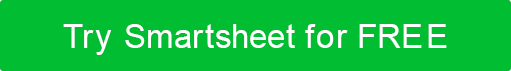 CLIENTECLIENTECLIENTETÍTULO DEL PROYECTOTÍTULO DEL PROYECTOTÍTULO DEL PROYECTONOMBRE DEL CLIENTENOMBRE DEL CLIENTENOMBRE DEL CLIENTEMARCAPRODUCTOINFORMACIÓN DE CONTACTOINFORMACIÓN DE CONTACTOINFORMACIÓN DE CONTACTONOMBRE DEL PUNTO DE CONTACTODIRECCIÓN DE CORREO ELECTRÓNICOTELÉFONODIRECCIÓN POSTALVISIÓN GENERAL DEL PROYECTO  VISIÓN GENERAL DEL PROYECTO  VISIÓN GENERAL DEL PROYECTO  PROPÓSITO  ¿Por qué?PROPÓSITO  ¿Por qué?PROPÓSITO  ¿Por qué?¿OPORTUNIDAD  de impacto final?¿OPORTUNIDAD  de impacto final?¿OPORTUNIDAD  de impacto final?OBJETIVO  ¿Para qué trabaja el proyecto?OBJETIVO  ¿Para qué trabaja el proyecto?OBJETIVO  ¿Para qué trabaja el proyecto?PÚBLICO OBJETIVOOBJETIVO DEL PRODUCTO  ¿A quién estamos tratando de llegar?BRAND TARGET  ¿Con quién habla la marca?REACCIÓN DESEADA  ¿Qué acciones desea que tome su mercado?ACTITUDTONE  ¿Qué rasgos estamos tratando de transmitir?PERSONALIDAD DE LA MARCA  ¿Qué características definen la marca e informan el producto?ANÁLISIS COMPETITIVOREFERENCIAS  investigación, inspiración y estilosLA MORALEJA  ¿Cuál es la idea clave para ser recordada?Copia preparada por TAG LINE, palabras clave o temaPROTOTIPO Y MARKETINGPRUEBAS DE MERCADOLANZARHORARIORESUMEN DEL CRONOGRAMAHITOS IMPORTANTES / PLAZOSPRESUPUESTOIMPORTEPROYECCIONES FINANCIERAS ADICIONALES / NOTASADEMÁSincluir cualquier información crítica adicionalRENUNCIACualquier artículo, plantilla o información proporcionada por Smartsheet en el sitio web es solo para referencia. Si bien nos esforzamos por mantener la información actualizada y correcta, no hacemos representaciones o garantías de ningún tipo, expresas o implícitas, sobre la integridad, precisión, confiabilidad, idoneidad o disponibilidad con respecto al sitio web o la información, artículos, plantillas o gráficos relacionados contenidos en el sitio web. Por lo tanto, cualquier confianza que deposite en dicha información es estrictamente bajo su propio riesgo.